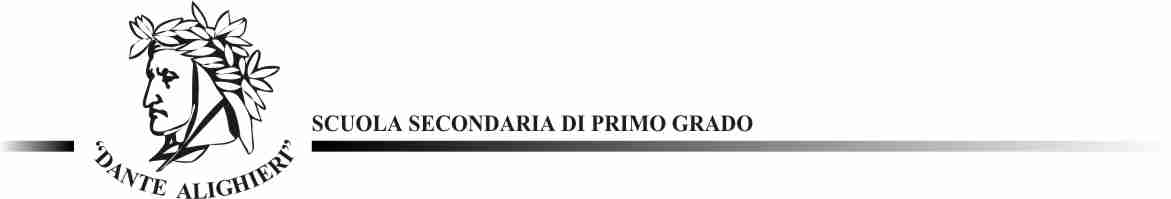 Il/la sottoscritto/a……………………………………………………………………………………… genitore dell’alunno ………………………………………………classe……………. Sez…..…….AUTORIZZAil proprio figlio a partecipare alle attività dei Giochi Sportivi Studenteschi di                                     _______________ che si svolgeranno  ogni_____________,  in orario pomeridiano, presso il cortile e la palestra della scuola.                        Catania lì …………………..  						   Firma        ……………………………..                     